How Communications Will Change VehiclesMeeting of the Collaboration on ITS Communication Standards; andWorkshop on Vehicle Communications and Automated Driving7-8 December 2015, Arlington, VA, USAPractical Information for Participants1	Event venueTelecommunications Industry AssociationAddress: 	1320 North Courthouse Road, Suite 200, Arlington, VA  22201, United StatesTel.: 		+1 703 907 7701Fax: 		+1 703 907 7727E-mail:		mwaters@tiaonline.org Website:	http://www.tiaonline.org/ 2	HotelsThe list of proposed hotels may be found in Annex A.Preferential rates have been obtained with Hilton Garden Inn.3	Arrival and transportationArrivalLocal airport: Ronald Regan National Airport (DCA), Washington Dulles International Airport (IAD)Transportation to/from the airportTaxiIt is about a 7-minute drive from Ronald Regan National Airport ($20 US) and 30-minute drive from Washington Dulles International Airport ($50 US) to TIA depending on traffic conditions. Taxis are always available.Subway (Metro)Take the Metro Blue Line toward Largo Town Center at Ronald Regan National Airport and transfer to the Orange Line toward the Vienna Station and then exit at the Courthouse Station.  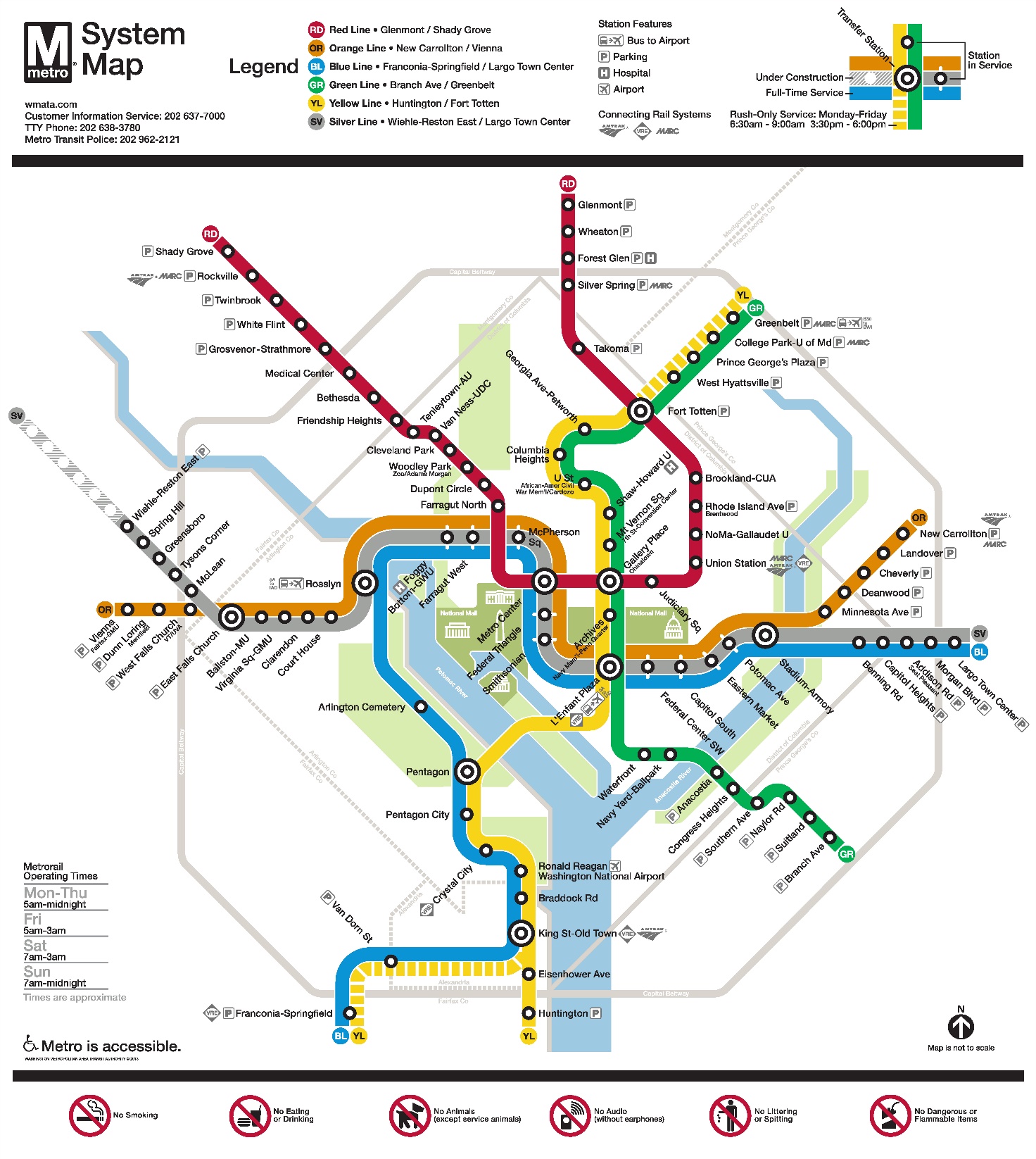 4	Visa – Formalities for entering the United StatesFor United States Visa information, please visit website http://travel.state.gov/content/visas/english.html 5 	Currency exchangeThe currency in the United States is the $ or USD. Businesses accept most major credit cards. Only United States Dollar (USD) is accepted at stores and restaurants. 6	LanguageThe meeting official working language will be in English.7	Climatehttp://www.weather.com/weather/today/l/22201:4:US 8	Local timeStandard time zone: UTC/GMT -5.9	TelecommunicationsThe country code for the United States is +1. The main frequency bands used in the United States of America in communications are GSM850, GSM1900, 3G (850/1900 and 1700/2100) and 4G (Verizon USA 4G, Sprint Clearwire WiMAX and T-Mobile 4G). For you to better understand what frequencies are used by what standard here is some data for you:700MHz – this band is used with 3G and 4G technologies and 698-806MHz frequencies. It is planned to be used for GSM frequency in the future as wellGSM800 – not exactly a GSM but SMR iDEN technology that uses 806-824MHz and 851-869MHz frequencies. Though soon it may also be used for CDMAGSM850 – main cellular band in USA used with GSM, CDMA and 3G technologies. Uses 824-849MHz and 869-894MHz frequenciesGSM1900, or PCS – secondary cellular band in USA used with the same GSM, CDMA and 3G technologies but with 1850–1910MHz and 1930–1990MHz frequenciesAWS – used for 3G and 4G technologies on 1710–1755MHz and 2110–2155MHz frequenciesBRS/EBS – used for 4G technology with 2496–2690MHz frequenciesAlthough the main frequency band that was used in USA in the first place was 800MHz (AMPS), it is now replaced with GSM850 as the new primary cell phone call band. Now let’s look at each of those frequency bands more closely.10	ElectricityMainly used in the USA, 2 pins, Type A (not grounded) and Type B (grounded) 15 A, almost always 100 – 127 V, and socket compatible with plug type A/B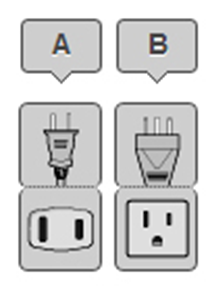 Please be sure you have the right adapter.11	HealthFor medical emergencies, there is a major hospital named Virginia Hospital Center near the TIA Headquarters in Arlington, VA.  If you have any emergency, please dial 911.12	Internet connectivityFree WLAN will be available at the meeting venue. Payment may be required at certain hotels.13	ContactFor any questions, please contact:	Mr. Scott Belcher	Tel: +1 703 907 7702	Mobile: +1 703 447 0263	Email: sbelcher@tiaonline.org 	Fax: +1 703 907 7727Note:
General information about the Washington DC area:	http://washington.org/ Annex AHow Communications Will Change VehiclesMeeting of the Collaboration on ITS Communication Standards; andWorkshop on Vehicle Communications and Automated Driving7-8 December 2015, Arlington, VA, USAList of HotelsHILTON GARDEN INN1033 North Courhouse roadarlington, va  22201703.528.4444
Discounted Rate
For reservations by phone, please use Corporate ID: N2841868.Inns Of Virginia-Arlington3335 Lee Hwy, ARLINGTON, VA 22207 Best Western Rosslyn/Iwo Jima 1501 Arlington Boulevard, Arlington, VA 22209-3001 Holiday Inn Ballston4610 N. Fairfax Dr, Arlington, VA 22203 Residence Inn by Marriott Arlington Courthouse 1401 North Adams Street, Arlington, VA 22201 The Westin Arlington Gateway801 North Glebe Road, Arlington, VA 22203Hilton Arlington950 North Stafford Street, Arlington, VA 22203 Annex BHow Communications Will Change VehiclesMeeting of the Collaboration on ITS Communication Standards; andWorkshop on Vehicle Communications and Automated Driving7-8 December 2015, Arlington, VA, USAInvitation Letter Request FormTo enter the United States for the meetings indicated above, you may need a letter of invitation from the host, which you will need to present to the Embassy/Consulate of the United States in your area in order to obtain your visa. In order to obtain the invitation letter, please:Fill out the form belowSend it to (please reference “Invitation letter request for ITS meeting” as the subject):Mr. Scott Belcher
Telecommunications Industry Association (TIA)
sbelcher@tiaonline.org (It’s recommended to scan your passport page and email to us so that it’s discernible and can be used.)Fax number: +1 703 907 7727 (if your passport page is photocopied and enlarged) (Please do not forget to attach a copy of your passport photograph page before sending.)Your information should be sent out before 1 November 2015.
________________________________CompanyApplicant
information Mr          Ms      Mrs        Mr          Ms      Mrs       Applicant
informationApplicant
informationDate of birth : Date of birth : Date of birth : Applicant
informationIs this your first visit to United States?Is this your first visit to United States?Is this your first visit to United States?__  Yes   ___  No__  Yes   ___  NoApplicant
informationIf the country in which you'll obtain your visa is different from your nationality, please indicate it here:If the country in which you'll obtain your visa is different from your nationality, please indicate it here:If the country in which you'll obtain your visa is different from your nationality, please indicate it here:If the country in which you'll obtain your visa is different from your nationality, please indicate it here:If the country in which you'll obtain your visa is different from your nationality, please indicate it here:AddressPlace to visit after entryIn this case, it is Washington, DC by default.In this case, it is Washington, DC by default.In this case, it is Washington, DC by default.In this case, it is Washington, DC by default.In this case, it is Washington, DC by default.Date of arrival in the 
United StatesDate of arrival in the 
United StatesDate of departure from the 
United StatesDate of departure from the 
United States